COVERING LETTERDear sir / madam:It is with great interest that I am forwarding my CV / resume for your consideration.My record of academic achievements and professional career history, demonstrates attributes that make me a valuable employee.My CV/ resume are enclosed to provide you with details of my skill and accomplishments but      I am certain that personal interview would more fully reveal my desire and ability to contribute to your organization.Thank you for your time and consideration and I look forward to speak with you soon.Yours sincerely,ASIF ASIF.346550@2freemail.com 	 ASIF 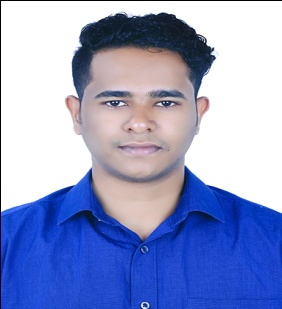 SynopsisYoung, energetic and result oriented M.com with B.Com professional with 1 year’s professional experience in accounts field.Fluent in all accounts affairs could be handled professionally and independently.Computer proficient in accounts software tally, MS excel, word, access, power point, internet application, and possess high speed typing skill.A skilled communicator both oral and verbal with exceptional presentation skills and abilities in taking initiative and possess high level of confidentially.Educational Credentials M.com from bharathiar university, India in 2016. (Final result waiting). B.Com from kannur university, India in 2014. Work ExperiencesMICRO CORPUS( manufacturers & sellers)  kasargod,  Kerala, India.	(Dec’ 14 – Nov’15)Designation:  Assistant Accountant.  ProfileKnowledge up to finalization of accounts.Day book preparation and vouching. Verification of bank reconciliation and confirm with bank statement. Managing petty cash transactions.Prepared payroll, wages.Handling cheques.Monitoring customer account details for non- payments, delayed payments and other irregularities. Responsible for Recording, Posting and Maintenance of Purchases, Sales, Journal, Payments & Receipts, Inventory, General Ledger Contra Entries and Cash Book using Tally 9.CPATTax and service centre (account& practice) Cannanore, Kerala, India. (May’ 13 – October’ 13)Designation:  trainee as a part of my graduation.ProfileKnowledge up to E-filing-return, taxes, Vat and also worked as tax practitioner.Handled general accounting system.Attending phone calls & replying to query emails.Working knowledge in Tally accounting software.Basic understanding of accountancy.Depreciation calculation.Prepared purchase day& return book, sales day& return book.Certification CoursesSuccessfully completed course in Diploma in Computerized Financial Accounting. Successfully completed the requirements to be recognized as a Microsoft office specialist for Office Excel® 2007.projectsB.com 6th semesterSubject: Overall performance of the organization.Personal DetailsDate of Birth			8th Jul 1993Marital Status			SingleLanguages known		English& MalayalamBasic(read write)		Arabic& Hindi, TamilReferencesAvailable upon request. 